МАДОУ детский сад № 160 города ТюмениКонспект НОД по формированию математических представлений в младшей группе.«Игры с «чудесным мешочком»»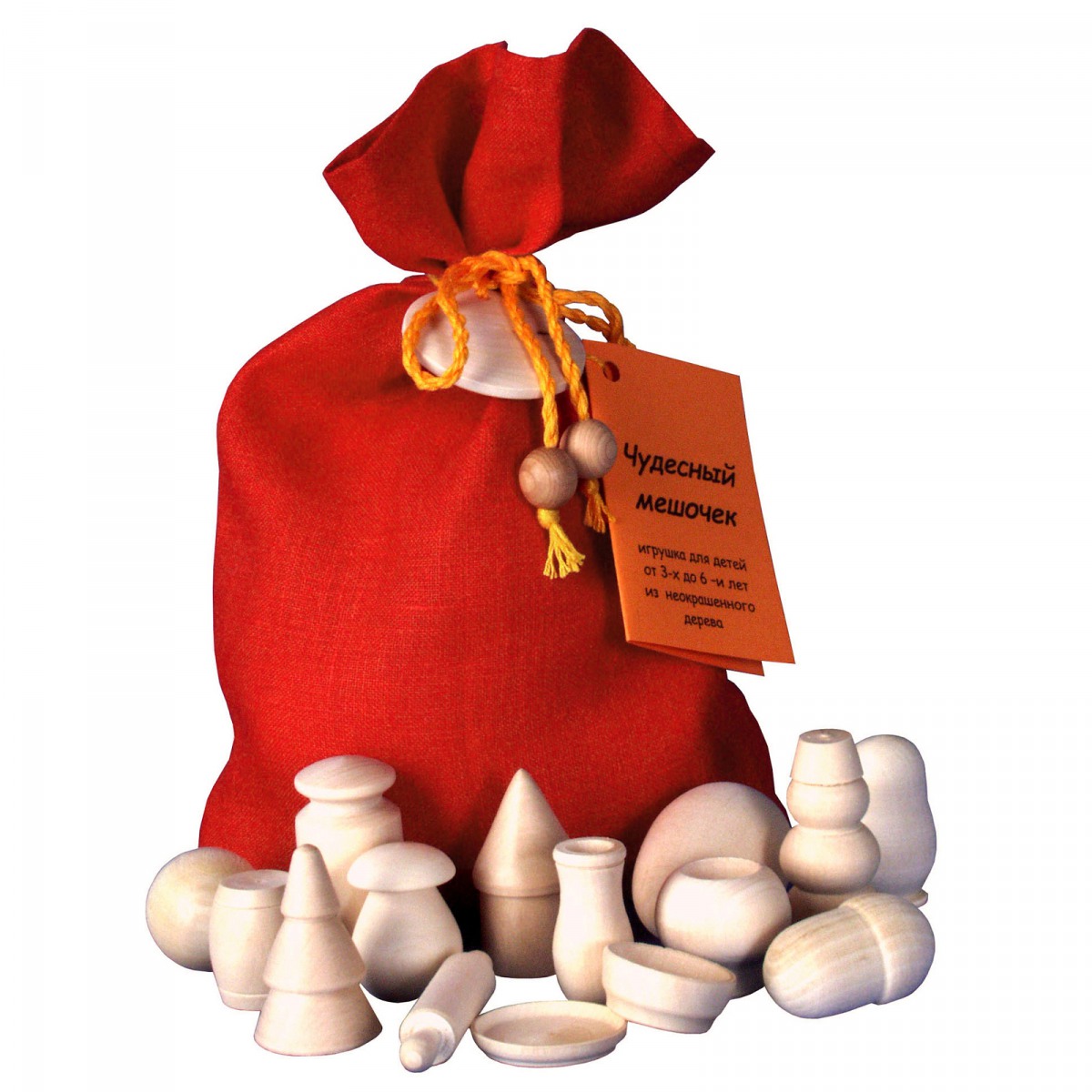 Воспитатель Назарова О.В.Тюмень - 2017Программные задачи:1. Продолжать учить детей находить и на ощупь определять геометрические фигуры, называть их цвет, размер, толщину.2. Учить детей находить блоки Дьенеша с помощью кодов, употребляя код отрицания «не».3. Упражнять детей в умении классифицировать блоки по трём признакам: цвету, форме, размеру.4. Развивать комбинаторные способности, внимание, память.5. Воспитывать интерес к совместной деятельности со взрослыми и сверстникам, воспитывать умение слушать воспитателя, действовать по словесной инструкции взрослого.Методы и приёмы: игровая ситуация, карточки разной степени сложности, вопросы, поощрение.Материал: «чудесный, говорящий » мешочек - диктофон, блоки Дьенеша, обручи.Ход деятельности.Воспитатель говорит детям, что сегодня утром наш друг медвежонок, принёс «чудесный» мешочек.«Чудесный мешочек»: «Я чудесненький мешочек,Вам, ребята, я дружочек.Очень хочется мне знатьКак вы любите играть?»Игра «Чудесный мешочек»Дети на ощупь определяют форму фигуры, её размер, толщину, называют её, доставая фигуру из мешочка называют её цвет.- Мешочек, не хочешь посмотреть, как ребята будут играть с фигурками?«Чудесный мешочек»: «С удовольствием посмотрю, как ребята играют с моими фигурками».Воспитатель приглашает детей подойти к столам.Игра «Засели домик»Перед детьми два домика: большой и маленький. Задача детей расселить фигурки так, чтобы в каждой клеточке – квартире оказались фигуры. Карточки детям даются индивидуально. В маленьком домике поселяются маленькие фигуры, а в большом - большие. Дети классифицируют блоки по цвету, форме, размеру, толщине. Во время игры воспитатель вместе с «Чудесным мешочком» проверяют правильность заселения домика и задают вопросы: «Какая это фигура? Какого цвета? Какого размера? Какая по толщине?».«Чудесный мешочек»: «Молодцы, ребята, каждой фигурке нашли свой домик. Предлагаю вам поиграть в игру с обручами».Игра с обручамиВоспитатель показывает детям найденные им в мешочке карточки – символы, которые обозначают цвет, форму, размер, толщину и карточки с отрицанием свойств. Совместно рассматривают карточки. Детям предлагается разложить фигурки (блоки Дьенеша) в обручи.Воспитатель: «Ребята, какие фигурки принёс нам «чудесный мешочек»? Какая игра вам понравилась больше всего?«Чудесный мешочек»: «Мне у вас очень понравилось! До новых встреч! До свидания.